УДРУЖЕЊЕ СУДИЈА РЕПУБЛИКЕ СРПСКЕUDRUŽENJE SUDIJA REPUBLIKE SRPSKEREPUBLIC OF SRPSKA ASSOCIATION OF JUDGES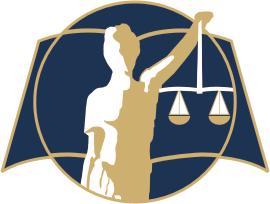 Vladike Platona br. 2, 78000 Banja Luka;tel: 065/860-270; fax: 051 301 578; e-mail: us.rs@pravosudje.baBroj: USRS - 657/22Datum; 15.03.2022.godineV  SAVJETOVANJE IZ  PREKRŠAJNO-PRAVNE OBLASTIRadni naziv savjetovanja je:„UPOREDNA ANALIZA PREKRŠAJNOG ZAKONODAVSTVA U BiH I REGIJI“Bijeljina, Etno selo „Stanišić“, 24-26.05.2022.godine	Poštovani,	Pozivamo Vas da kao uvaženi naučni radnik odnosno  stručnjak iz oblasti prekršajnog prava  pripremite referat iz vaše naučne/stručne  oblasti za V Savjetovanje iz prekršajno-pravne oblasti  koje će se održati Bijeljini, Etno selo „Stanišić“ u periodu  od 24-26.05.2022.godine .	Pisani rad je potrebno dostaviti najkasnije do 25.04.2022. godine. 	Radovi će biti objavljeni u Zborniku radova V Savjetovanja iz prekršajno-pravne oblasti.	Troškove boravka autora za vrijeme Savjetovanja, koji se odnose na smještaj i ishranu, snosi organizator.	Radovi treba da ispanjavaju sljedeće formalne uslove:	Radovi trebaju da budu otkucani u fontu Times New Roman  veličinom od 12 pt, latiničnim ili ćiriličnim pismom na srpskom, hrvatskom ili bosanskom jeziku. Uz rad, ako se šalje poštom, treba priložiti CD.	Struktura treba da sadrži : ime i prezime autora, zvanje, naziv preduzeća i ustanove u kojoj radi, naslov rada, kratak apstrakt rada (do 15 redova), ključne riječi do 10 riječi, izlaganje suštine rada i zaključak (do jedne stranice) , a izvore (literaturu) navesti u fusnoti. 	Obim rukopisa je ograničen do jednog autorskog tabaka (odnsono od 6 do 16 kartica), kartica (kartica -30 redova) a duže radove od 20 stranica nećmo  štampati.	Dalje informacije u vezi sa radovima  možete dobiti od Udruženja sudija Republike Srpske putem e-mail adrese  us.rs@pravosudje.ba i na telefon broj 065/860-270.	Molimo Vas da potvrdite prijem ovog pisma email-om.	Radove slati email-om  us.rs@pravosudje.ba ili putem pošte na adresu Udruženje pravnika Republike Srpske, Vladike Platona br. 2  Banja Luka (Zgrada Osnovnog suda Banja Luka), uz dostavu CD-a. 	S poštovanjem.                                                                                                 Predsjednik Upravnog odbora 							        Udruženja sudija Republike Srpske                                                                                                 Milenko Milekić